Ābolu ballīte Likteņdārzāhttps://www.facebook.com/www.liktendarzs.lv/?fref=ts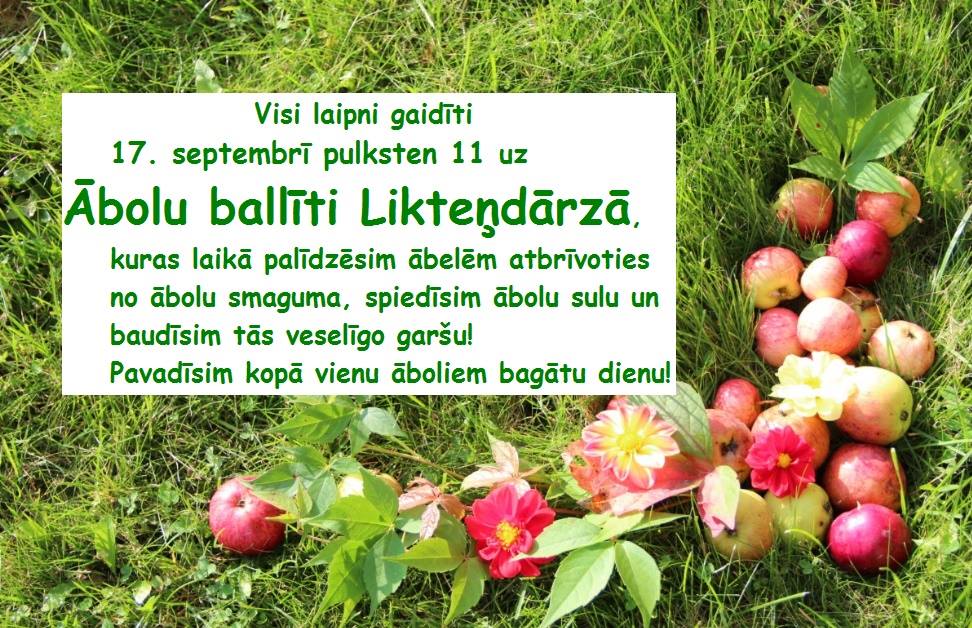 